Name of Journal: World Journal of Clinical CasesManuscript NO: 71412Manuscript Type: CASE REPORTEustachian tube involvement in a patient with relapsing polychondritis detected by magnetic resonance imaging: A case reportYunaiyama D et al. Relapsing polychondritis involving the eustachian tubeDaisuke Yunaiyama, Akiko Aoki, Hiroshi Kobayashi, Miwako Someya, Mitsuru Okubo, Kazuhiro SaitoDaisuke Yunaiyama, Kazuhiro Saito, Department of Radiology, Tokyo Medical University Hospital, Shinjuku-ku 160-0023, Tokyo, JapanDaisuke Yunaiyama, Mitsuru Okubo, Department of Radiology, Tokyo Medical University Hachioji Medical Center, Hachioji-shi 193-0998, JapanAkiko Aoki, Hiroshi Kobayashi, Department of Rheumatology, Tokyo Medical University Hachioji Medical Center, Hachioji-shi 193-0998, JapanMiwako Someya, Department of Otorhinolaryngology, Head and Neck Surgery, Tokyo Medical University Hachioji Medical Center, Hachioji-shi 193-0998, JapanAuthor contributions: Yunaiyama D and Aoki A designed the report; Aoki A, Kobayashi H, and Someya M collected the patient’s clinical data; all authors analyzed the data and wrote the paper and approved the final manuscript.Corresponding author: Daisuke Yunaiyama, MD, PhD, Assistant Professor, Department of Radiology, Tokyo Medical University Hospital, 6-7-1 Nishishinjuku, Shinjuku-ku 160-0023, Tokyo, Japan. yuunai@tokyo-med.ac.jpReceived: September 7, 2021Revised: November 28, 2021Accepted:  Published online:  AbstractBACKGROUNDRelapsing polychondritis (RP) is a rare inflammatory disease involving the systemic cartilage, such as the auricle, trachea, and bronchiole, among others. A patient with RP shows variable symptoms based on the involved cartilage.CASE SUMMARYA 72-year-old Japanese woman with a history of redness of the bilateral auricles for 3 d was referred to a clinician. The clinician prescribed antibiotics to the patient; however, the symptoms worsened; thus, she was referred to our hospital. Head and neck magnetic resonance imaging (MRI) showed edematous auricle with remarkable contrast, fluid collection in the bilateral mastoid cells, suggesting otitis media. The eustachian tube (ET) on the right side was also edematous with contrast enhancement. The patient was suspected of RP according to the diagnostic criteria. A biopsy of the auricular cartilage was performed by an otorhinolaryngologist, confirming pathological proof of RP. Treatments with steroids were immediately administered thereafter.CONCLUSIONWe highlight a rare case of RP with radiologically confirmed involvement of ET in the MRI. Key Words: Relapsing polychondritis; Magnetic resonance imaging; Contrast enhancement; Otitis media with effusion; Eustachian tube; Case reportYunaiyama D, Aoki A, Kobayashi H, Someya M, Okubo M, Saito K. Eustachian tube involvement in a patient with relapsing polychondritis detected by magnetic resonance imaging: A case report. World J Clin Cases 2021; In pressCore Tip: Relapsing polychondritis (RP) is a rare inflammatory disease involving the systemic cartilage. Its diagnostic criteria and clinical manifestations are well established; however, no previous studies have reported the involvement of the eustachian tube (ET) in RP. A 72-year-old Japanese woman with a history of redness of the auricles for 3 d was diagnosed with RP with pathological evidence. The magnetic resonance imaging (MRI) showed edematous ETs with contrast enhancement. The MRI manifestation was considered as inflammatory changes of the ET cartilage.INTRODUCTIONRelapsing polychondritis (RP) is a rare autoimmune inflammatory disease of the systemic cartilages and proteoglycan-rich structures[1]. The real incidence and prevalence of RP are still unknown. The major inflammatory sites of this disease are the ears, nose, eyes, respiratory tract, and joints[2-5]. The clinical manifestations in the otological area are auricular chondritis, otitis externa, chronic myringitis, eustachian tube (ET) dysfunction, conductive or sensorineural hearing loss, dizziness, and tinnitus[6,7]. The cause of fluid collection in a middle ear of a patient with RP should be derived from ET dysfunction due to ET cartilage inflammation; however, no report has proven the inflammation of an ET itself radiographically. We hereby present a case of a patient with RP confirmed by biopsy of the auricular cartilage, manifesting the involvement of ET detected by magnetic resonance imaging (MRI).CASE PRESENTATIONChief complaintsA 72-year-old Japanese woman with a history of redness of the bilateral auricles for 3 d was referred to a clinician.History of present illnessThe clinician prescribed antibiotics to the patient (2 g in a day of cefminox sodium hydrate for 3 d); however, the symptoms worsened, and thus, the patient was referred to our hospital.History of past illnessThe patient’s medical history included hypertension, type 2 diabetes mellitus, lumbar disc hernia, postmenopausal osteoporosis, and reflux esophagitis.Personal and family historyThe patient had no family history of similar illnesses.Physical examinationHer body temperature was 37 ℃. No abnormal chest sound was not heard; however, the patient was suffered from dry cough. Tender, erythematous and edematous bilateral auricles were observed (Figure 1A). Left conjunctival hyperemia was also observed (Figure 1B). Additionally, trismus was observed, which resulted in mastication difficulty. A pure tone audiogram showed sensorineural hearing loss at the high sound area, and the patient complained of tinnitus. Nasal cartilage inflammation or dyspnea was not observed. The patient met four indices of McAdam’s criteria[8]. A tympanic membrane proliferation was not observed.Laboratory examinationsWhite blood cell count of 14200/μL (segmented 77.8%), red blood cell count of 383 × 104 /μL, a hemoglobin level of 12.1 g/dL, platelet count of 29.8 × 104 /μL, the total protein level of 7.6 g/dL, albumin level of 3.6 g/dL, total bilirubin level of 0.7 mg/dL, creatinine level of 0.88 mg/dL, eGFR of 48.3 mL/min, C-reaction protein level of 11.03 mg/dL, hemoglobin A1c of 7.0%, and antinucleus antibody level of < 40 U were observed.Imaging examinationsChest computed tomography showed no subglottal, tracheal, or bronchial swelling. ETs are located in the parapharyngeal space on noncontrast-enhanced 3D T1-weighted image (flip angle, 120; repetition time, 600; echo time, 12; number of excitations, 1; slice thickness, 0.8 mm; and field of view, 25 cm × 28.4 cm). The Merkmal of the ET is the levator veli palatine muscle on the upper side and the tensor veli palatine muscle on the lower side (Figure 2A). Noncontrast-enhanced fat-saturated T2-weighted images (flip angle, 111; repetition time, 6060; echo time, 64; number of excitations, 1; slice thickness, 4 mm; slice space, 4.8 mm; and field of view, 25 cm × 28.4 cm) of the patient demonstrated edematous bilateral ETs (Figure 2B). The contrast-enhanced 3D-volumetric interpolated breath-hold examination T1-weighted image (flip angle, 11; repetition time, 5.5; echo time, 2.46; number of excitations, 2; slice thickness, 1 mm; and field of view, 30 cm × 34.1 cm) demonstrated enhanced bilateral ETs (Figure 2C).PathologyA biopsy from the auricular cartilage, a tissue composed of hyaline cartilage and connective tissue, was performed by an otorhinolaryngologist, and moderate chronic inflammatory cell infiltration including the lymphocytes and plasma cells is observed in the fibrous connective tissue and is partially vitrified. Inflammatory cells have infiltrated part of the hyaline cartilage.FINAL DIAGNOSISThe final diagnosis was RP.TREATMENTThe patient started undergoing steroid therapy using 30 mg/d of prednisolone with preventive antifungal medications as there was no life-threatening symptom. The patient also started taking sulfamethoxazole trimethoprim to prevent Pneumocystis jirovecii pneumonia.OUTCOME AND FOLLOW-UPThe clinical course of the patient was summarized in Table 1. The patient’s symptoms decreased after drug treatment within 2 wk. Laboratory inflammation markers also decreased. We are following up to see if there is any improvement in sensorineural hearing loss. The edema and contrast enhancement of ETs disappeared in the follow-up MRI at 8 wk.DISCUSSIONTo the best of our knowledge, this is the first report of a patient with RP manifesting as enhanced and edematous ET on MRI by reviewing previous mass reports and imaging review[3-5,9,10]. The only head and neck lesion other than auricles and nasal cartilage was orbital involvement reported by Moore et al[11]. Otitis media has been known as a common manifestation of a patient with RP; however, the reason behind its occurrence has not been discussed to date. Theoretically, an ET might be involved in a patient with RP as it comprises cartilages, the inflammatory target of RP. Otitis media in adults can be divided into four types of manifestations: microorganism infections in the ET from the nasopharynx to middle ear that manifesting acute otitis media; obstruction of the ET orifice to the nasopharynx due to nasopharyngeal carcinoma, nasopharyngeal inflammation, or ET dysfunction, resulting in a fluid collection in the middle ear manifesting otitis media with effusion (OME); a proliferation of tympanic membrane results in chronic inflammation of the middle ear manifesting chronic otitis media; and cholesteatoma, a keratinized, desquamated epithelial collection in the middle ear. In this patient, infectious symptoms, tympanic membrane proliferation, or cholesteatoma was not observed so that OME was suspected. Fluid collection in the middle ear of patients with RP could be due to ET dysfunction caused by inflammation of the involved cartilages as in this case; however, this has not been proven as a pathological examination at this site. CONCLUSIONWe experienced a case of patients with RP representing edematous and enhancing ET on MRI accompanying otitis media. Otitis media in patients with RP was suggested to be caused by ET dysfunction through inflammatory changes.REFERENCES1 Lekpa FK, Chevalier X. Refractory relapsing polychondritis: challenges and solutions. Open Access Rheumatol 2018; 10: 1-11 [PMID: 29391837 DOI: 10.2147/OARRR.S142892]2 Kent PD, Michet CJ Jr, Luthra HS. Relapsing polychondritis. Curr Opin Rheumatol 2004; 16: 56-61 [PMID: 14673390 DOI:10.1097/00002281-200401000-00011]3 Chen N, Zheng Y. Characteristics and Clinical Outcomes of 295 Patients With Relapsing Polychondritis. J Rheumatol 2021: 48: 1876-1882 [PMID: 34334365 DOI:10.3899/jrheum.210062]4 Dion J, Costedoat-Chalumeau N, Sène D, Cohen-Bittan J, Leroux G, Dion C, Francès C, Piette JC. Relapsing Polychondritis Can Be Characterized by Three Different Clinical Phenotypes: Analysis of a Recent Series of 142 Patients. Arthritis Rheumatol 2016; 68: 2992-3001 [PMID: 27331771 DOI: 10.1002/art.39790]5 Shimizu J, Yamano Y, Kawahata K, Suzuki N. Relapsing polychondritis patients were divided into three subgroups: patients with respiratory involvement (R subgroup), patients with auricular involvement (A subgroup), and overlapping patients with both involvements (O subgroup), and each group had distinctive clinical characteristics. Medicine (Baltimore) 2018; 97: e12837 [PMID: 30334986 DOI: 10.1097/MD.0000000000012837]6 Rampelberg O, Gerard JM, Namias B, Gerard M. ENT manifestations of relapsing polychondritis. Acta Otorhinolaryngol Belg 1997; 51: 73-77 [PMID: 9241371]7 Bachor E, Blevins NH, Karmody C, Kühnel T. Otologic manifestations of relapsing polychondritis. Review of literature and report of nine cases. Auris Nasus Larynx 2006; 33: 135-141 [PMID: 16427754 DOI: 10.1016/j.anl.2005.11.020]8 McAdam LP, O'Hanlan MA, Bluestone R, Pearson CM. Relapsing polychondritis: prospective study of 23 patients and a review of the literature. Medicine (Baltimore) 1976; 55: 193-215 [PMID: 775252]9 Lin DF, Yang WQ, Zhang PP, Lv Q, Jin O, Gu JR. Clinical and prognostic characteristics of 158 cases of relapsing polychondritis in China and review of the literature. Rheumatol Int 2016; 36: 1003-1009 [PMID: 26951051 DOI: 10.1007/s00296-016-3449-8]10 Thaiss WM, Nikolaou K, Spengler W, Spira D, Xenitidis T, Henes J, Horger M. Imaging diagnosis in relapsing polychondritis and correlation with clinical and serological data. Skeletal Radiol 2016; 45: 339-346 [PMID: 26490679 DOI: 10.1007/s00256-015-2270-x]11 Moore GH, Rootman DB, Roybal CN, Goldberg RA. Orbital Relapsing Polychondritis: A Unique Presentation, Complication, and Treatment. Ophthalmic Plast Reconstr Surg 2016; 32: e34-e36 [PMID: 25072220 DOI: 10.1097/IOP.0000000000000222]FootnotesInformed consent statement: Informed consent from the patient regarding submitting case report has been obtained.Conflict-of-interest statement: The authors declare that they have no conflicts of interest to report. CARE Checklist (2016) statement: The authors have read the CARE Checklist (2016), and the manuscript was prepared and revised according to the CARE Checklist (2016). Open-Access: This article is an open-access article that was selected by an in-house editor and fully peer-reviewed by external reviewers. It is distributed in accordance with the Creative Commons Attribution NonCommercial (CC BY-NC 4.0) license, which permits others to distribute, remix, adapt, build upon this work non-commercially, and license their derivative works on different terms, provided the original work is properly cited and the use is non-commercial. See: http://creativecommons.org/Licenses/by-nc/4.0/Provenance and peer review: Unsolicited article; Externally peer reviewed.Peer-review model: Single blindCorresponding Author's Membership in Professional Societies: The Japanese Society of Radiology; The Japanese Society of Interventional Radiology; and The Japanese Society of Nuclear Medicine.Peer-review started: September 7, 2021First decision: November 19, 2021Article in press:  Specialty type: Radiology, nuclear medicine and medical imagingCountry/Territory of origin: JapanPeer-review report’s scientific quality classificationGrade A (Excellent): 0Grade B (Very good): 0Grade C (Good): C, C, C, CGrade D (Fair): 0Grade E (Poor): 0P-Reviewer: Cao X, He YQ, Xu Y S-Editor: Li X L-Editor: A P-Editor: Li XFigure Legends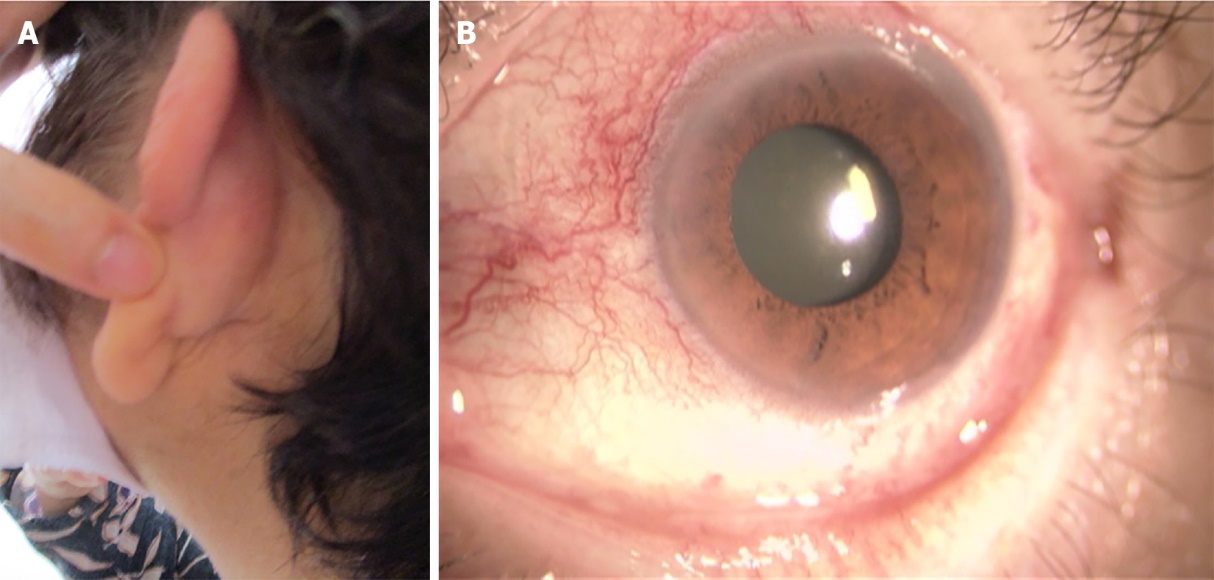 Figure 1 Photographs of the patient’s left ear and right eye. A: Swelling and redness; B: Demonstrating conjunctivitis.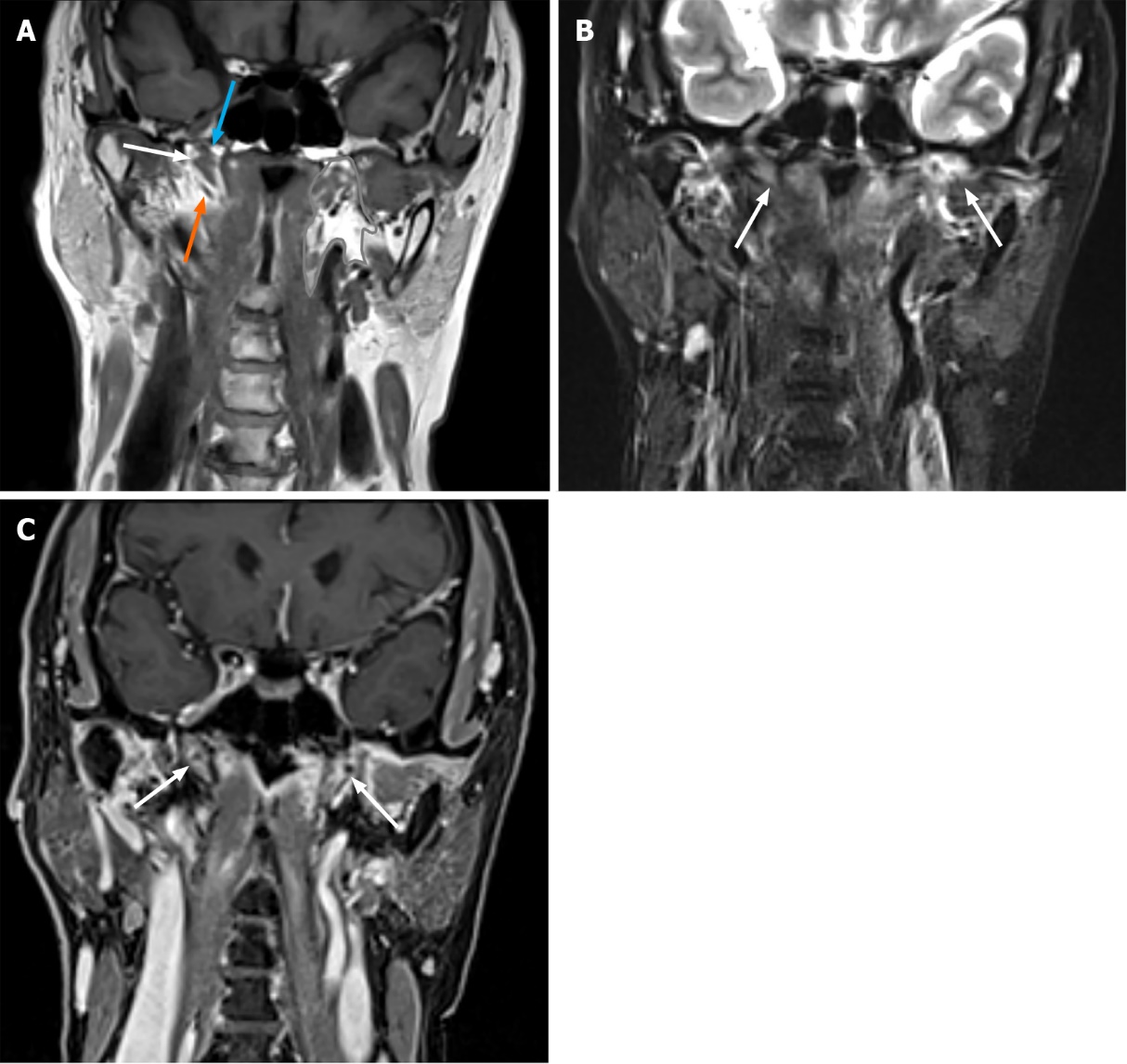 Figure 2 Non-contrast-enhanced and contrast-enhanced images of the patient. A: Non-contrast-enhanced T1-weighted image of the patient. The Eustachian tube (white arrow) is located in the parapharyngeal space (contoured area). The Merkmal of the Eustachian tube is the levator veli palatine muscle (blue arrow) on the upper side and tensor veli palatine muscle (orange arrow) on the lower side; B: Non-contrast-enhanced fat-saturated T2-weighted image of the patient demonstrated edematous bilateral eustachian tube (white arrow); C: Contrast-enhanced 3D-volumetric interpolated breath-hold examination T1-weighted image demonstrated enhanced bilateral Eustachian tube (white arrow).Table 1 Summary of the clinical course of the patientTime pointRemarksJuly 24, 2021Redness of the bilateral auriclesJuly 27, 2021Antibiotics administration at a clinicianAugust 10, 2021Referred to our hospitalAugust 18, 2021Non contrast enhanced chest to abdominal CT without significant findingsAugust 20, 2021Biopsy for auricular cartilageAugust 21, 2021Contrast enhanced head and neck MRI with presenting figuresAugust 21, 2021Prednisolone administration was startedSeptember 1, 2021Symptoms and laboratory abnormality improved remarkablyOctober 28, 2021Disappeared edema and contrast enhancement of eustachian tubes on MRI